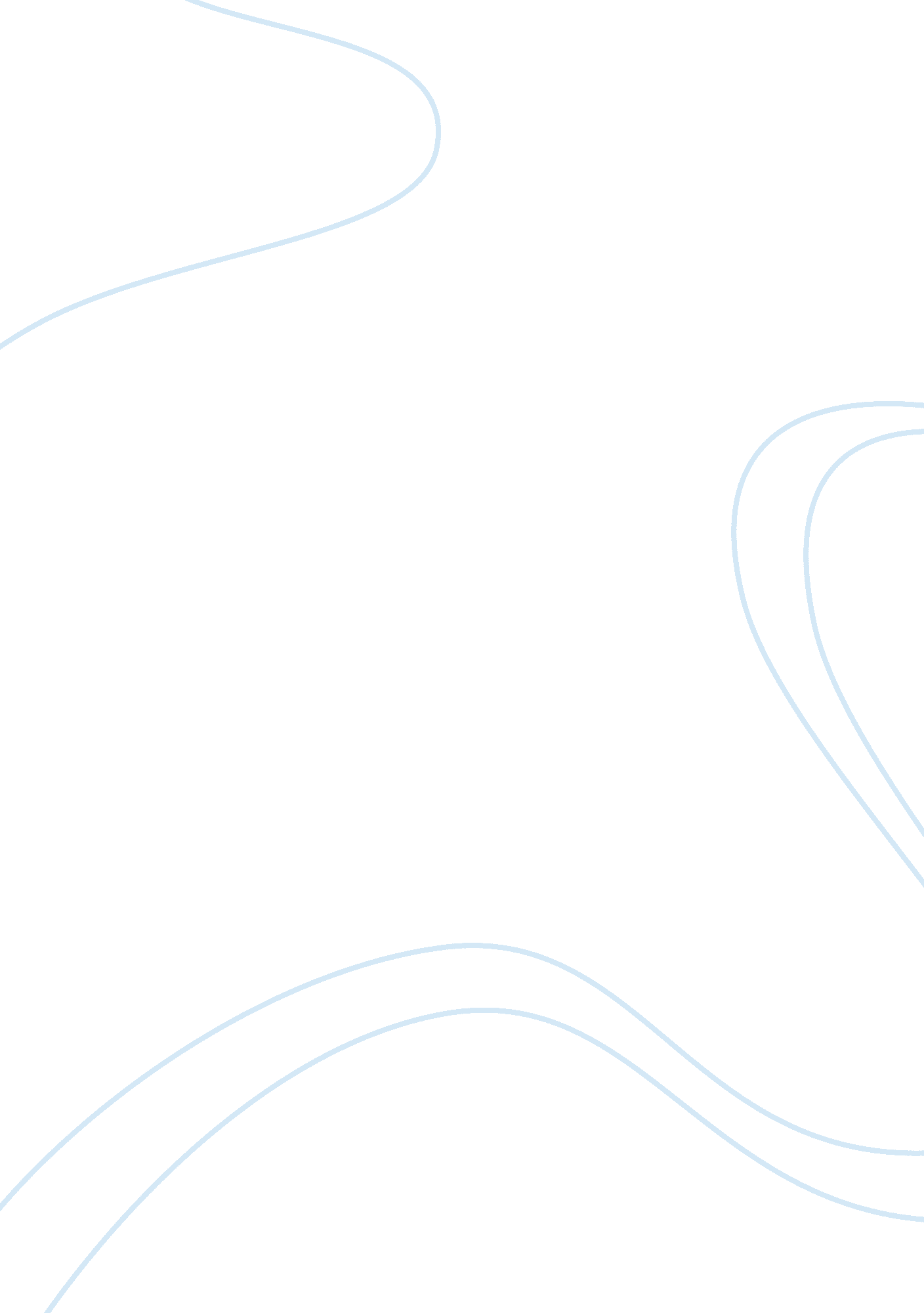 Statement of purpose for development essay sampleEconomics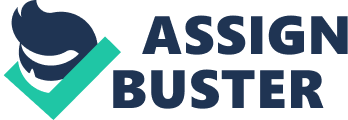 My main purpose for applying to study in the MPhil in Development studies is to open up doors of opportunity and provide me with the requisite tools for being an agent of creative social change in world. I am convinced that my participation in your program will provide me with a thorough education and excellent experience, so that I will be able to fulfill my ambition of being an outstanding expert in such field. I hope I can contribute my knowledge and lifelong enthusiasm to the ongoing economic development of my homeland. My solid academic foundation I have laid in economics will definitely serve as a useful stepping stone leading me to an equally outstanding performance in my proposed degree program in Development Studies. While in undergraduate, I was most intrigued by such courses as Society & Culture, Government& Politics. and Economics of Good Governance. In learning those essential courses, I have not only developed a comprehensive perception of the fundamental principles of Development studies as an academic discipline but also, I prized this important opportunity as I discovered that it is the subject in which my true interest lies. Like any developing country, Thailand is overwhelmed by severe problems of political instability, poverty, and socioeconomic conflicts, which affects its development. The Mphil in Development Studies will enable me to be of benefit to my country because of its interdisciplinary approach. The program will develop my understanding of the theory used to address developmental issues and to learn how these have been applied to the real world to enhance participation, economic, and social equity in this globalization era. I see your program as a special place that is most compatible with my progressive ideology and my interest in international affairs. If possible, I would especially like to work with Dr. Ha-Joon Chang, a University Reader in the Political Economy of Development, who studies corporate governance and the role of state in economic change. I am especially inspired by the prospect of a career in academia. My ultimate goal is to earn a PhD within the area of development Studies. At such a world prestigious university as Cambridge University, it will be possible for me to listen to the instructions of the most distinguished professors, to exchange and compete with the best students in the world. This highly competitive environment will further develop my courage to face challenges, and improve my analytical thinking. It is also an opportunity to meet different people from all walks of life, to understand and respect the uniqueness of cultural differences, which will allow me to identify how others regard issues of development in their own countries. I believe that my solid educational background, my willingness and ability to tackle difficult problems, my strong sense of social responsibility will enable me to succeed in pursuing an advanced degree in development studies. I bring with me great passion to transform my ambitions into reality and I foresee a career of pioneering research work and continuous contribution to my field of study. I consider myself very fortunate to be given a chance to fulfill my aspirations at your university and I want to thank you for consideration of my application. 